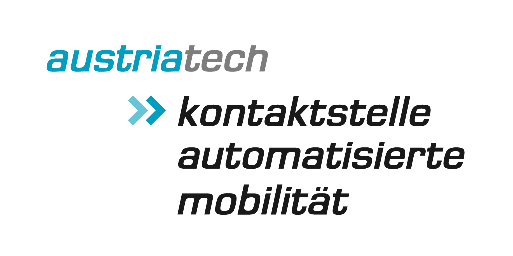 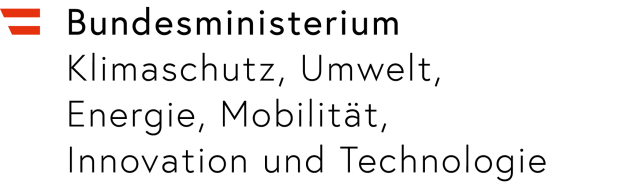 (gemäß AutomatFahrV)Version 05/2022ZweckDieser Bericht dient sowohl der Information der Öffentlichkeit zu Tests mit automatisierten Fahrzeugen, als auch der Übermittlung der Einschätzung von testenden Institutionen zu aktuellen Entwicklungen im Bereich des automatisierten Fahrens an das BMK. Ziel ist ein Wissensaufbau der öffentlichen Hand. Der Bericht soll sicherstellen, dass zukünftige Entwicklungsfelder zielgerichtet adressiert werden.Teile des Berichts werden auf der Homepage des BMK veröffentlicht. Diese Teile sind mit einem Stern (*) markiert.AnmerkungenDer Bericht ist spätestens 1 Monat nach Ende des Bewilligungszeitraums an die Kontaktstelle automatisierte Mobilität bei der AustriaTech unaufgefordert zu übermitteln (automatisierung@austriatech.at). Sollte der Gültigkeitszeitraum der Bescheinigung länger als 6 Monate sein, dann ist zusätzlich zum Endbericht (über den gesamten Bewilligungszeitraum) nach jeweils 6 Monaten ein Zwischenbericht zu erstellen, wobei jeder Bericht alle Inhalte vom Beginn des Bewilligungszeitraumes zu umfassen hat.Die Erstellung des Berichts hat in jedem Fall zu erfolgen (siehe § 1 Abs 6 AutomatFahrV) – auch wenn nur wenige oder keine Testfahrten im Berichtszeitraum durchgeführt wurden.Der Bericht besteht aus 2 Teilen:Teil 1: Erfassung der Basisdaten und quantitativen ErgebnisseTeil 2: Qualitative Beschreibung der Ergebnisse (entsprechend der vorgegebenen Struktur)Der:Die Verfasser:in des Berichtes bestätigt durch die Übermittlung des Dokumentes, dass die enthaltenen Angaben vollständig und korrekt sind. Weiters stimmt er / sie zu, dass die mit einem Stern (*) gekennzeichneten Informationen öffentlich publiziert werden dürfen. Teil 1: BasisdatenName der InstitutionInformationen zur Testbescheinigung:ID (insofern vorhanden):  Datum der Ausstellung:  Unternehmensspezifische Daten der testenden Einrichtung:Name der Institution *:  Anschrift:  Ansprechpartner:in:  Kontaktdaten:  Haben Tests stattgefunden?  Ja	  Nein, weil:  Berichtszeitraum / Testzeitraum:Berichtszeitraum:  Konkreter Zeitraum (Kalenderwochen, in denen tatsächtlich getestet wurde)*:  Testfahrzeuge:Anzahl der tatsächlich genutzten Fahrzeuge:  Fahrzeugklasse(n) der tatsächlich genutzten Fahrzeuge:  Gegenstand der Tests:Getesteter Anwendungsfall lt. AutomatFahrV*:  Testszenario (Gegenstand der Tests):  Testkilometer und Testgebiet:Nennung der konkret zu Testzwecken genutzten Straßenabschnitte:Informationen zu Unfällen und kritischen Situationen (Beinahe Unfälle):Anzahl der kritischen Situationen (Beinahe-Unfälle): Anzahl der tatsächlichen Unfälle: Mensch-Maschine-Interaktion:Anzahl der unvorhersehbaren Übernahmeaufforderungen an den/ die Fahrer:in (z.B.: aufgrund von Fehlfunktionen) ohne, dass es zu einer kritischen Situation gekommen ist: Cybersicherheit:Wo wurden Vorkehrungen zur Cybersicherheit getroffen?
 Hardware	  SoftwareTeil 2: TextteilBitte beantworten Sie die Fragen mit ausführlichen Erläuterungen. Stichworte und Aufzählungen sind nicht ausreichend.Getestete Anwendungen und Szenarien Welche Anwendungen wurden in welchen Szenarien getestet (z. B.: Kreuzung, Tunnel, Spurwechsel, Überholen, Automatisierung von Kolonnenfahrten)? *Automatisierungstechnik und -sensorik Bitte beschreiben Sie, welche technischen Komponenten (Fahrassistenzsysteme, Sensorik, …) für das automatisierte Fahren eingesetzt und getestet wurden, sowie ihren Einsatzzweck. Weitere TestsWelche weiteren Tests wurden bisher für die beobachteten Szenarien durchgeführt (z.B. in der Simulation, auf dem Prüfstand oder auf privaten Straßen)? Welchen Umfang hatten diese Tests (Anzahl gefahrene/ simulierte km, Anzahl je durchgeführtem Fahrmanöver, wie z.B. Spurwechsel, etc.)? Welche Erkenntnisse konnten aus diesen Tests geschlossen werden? Ergebnisse und Auswirkungen der TestfahrtenWelche Forschungsfragen waren Gegenstand der Tests und welche Antworten konnten aufgrund der Tests gefunden werden? Wie haben die anderen Verkehrsteilnehmer:innen auf die Tests reagiert? *Konnten Unterschiede in der Reaktion anderer Verkehrsteilnehmer:innen beobachtet werden, sofern unterschiedliche Funktionalitäten/Szenarien getestet wurden? *Information zur TestinfrastrukturBitte geben Sie Information zur Qualität der Straßen auf denen getestet wurde, z. B.: Linienmarkierung, etc. sowie die Auswirkungen dieser auf die Testdurchführung.Wie wurde die Infrastruktur in die Tests eingebunden? Haben sich, im Hinblick auf die mit den Antragsunterlagen übermittelte Streckenanalyse und Risikobewertung, die Rahmenbedingungen für die Testfahrten verändert? Wenn ja, inwiefern? Bitte beschreiben Sie die aktuellen Gegebenheiten.Welche zusätzlichen Infrastruktur-Komponenten wären für weitere Tests wünschenswert und welchen Zweck würden diese erfüllen? Unfälle: Bitte dokumentieren Sie jeden Unfall während der Testphase und fügen Sie diesem Dokument einen Scan des Unfallberichtes bei.Ausführliche Erläuterung der Unfallursache.Angaben zu den Umweltbedingungen und Witterungsverhältnissen.Welche automatisierten Fahrfunktionen waren während des Unfalls aktiv und/oder wurden genutzt?Einschätzung: Wie hätte der Unfall vermieden werden können?Bei Beförderung von Personen in Rollstühlen: Waren die vorgenommenen Sicherheitsvorkehrungen ausreichend? Wenn nein, Erläuterung der Folgen und Einschätzung, wie die Folgen hätten verhindert werden können. Bei KEP-Lieferungen: Waren die vorgenommenen Sicherheitsvorkehrungen ausreichend? Wenn nein, Erläuterung der Folgen und Einschätzung, wie die Folgen hätten verhindert werden können?Kritische SituationenBitte dokumentieren Sie jede kritische Situation während der Testphase (z.B.: Beinahe-Unfälle und/oder Situationen, in denen ein ungeplanter Eingriff durch den/ die Lenker:in erforderlich war).Welche automatisierten Fahrfunktionen waren während bzw. vor der kritischen Situation aktiv?Angaben zu den Umweltbedingungen und Witterungsverhältnissen.Wie wurde der Unfall vermieden?Einschätzung: Welche Gründe gab es für das Eintreten der kritischen Situationen (z. B.: Testdesign, technisches Problem, Einschätzung durch den/die Testfahrer:in)?Bei Beförderung von Personen in Rollstühlen: Waren die vorgenommenen Sicherheitsvorkehrungen ausreichend? Wenn nein, Erläuterung der Folgen und Einschätzung, wie die Folgen hätten verhindert werden können. Bei KEP-Lieferungen: Waren die vorgenommenen Sicherheitsvorkehrungen ausreichend? Wenn nein, Erläuterung der Folgen und Einschätzung, wie die Folgen hätten verhindert werden können? Generelle Verkehrssicherheit der getesteten SystemeWelche Veränderungen (Verbesserungen oder Verschlechterungen) ergeben sich durch die getesteten Systeme hinsichtlich der Verkehrssicherheit? * HerausforderungenWelche technischen oder organisatorischen Herausforderungen gab es während der Tests? (Bitte um ausführliche Beschreibung.) * Wie wurden diese bewältigt? * Waren die Herausforderungen vorhersehbar? * Systemsicherheit und ZuverlässigkeitBitte beschreiben Sie die allgemeinen Erkenntnisse betreffend Systemsicherheit und –zuverlässigkeit. Nachhaltigkeit der TestergebnisseWie profitiert die Gesellschaft von den Tests? * Wie beeinflussen die erlangten Ergebnisse die Akzeptanz von automatisiertem Fahren durch die Öffentlichkeit? * CybersicherheitWelche Vorkehrungen wurden bezüglich Cybersicherheit (Safety & Security) während des Testens getroffen? Betreffen die Vorkehrungen die verwendete Software bzw. Hardware oder beziehen sie auch die am Testen beteiligten Personen / Partner:innen mit ein? Umgang mit DatenschutzWelche Daten-Typen wurden während der Tests gesammelt (z.B.: Sensordaten, Videodaten)? Wie wurden diese Daten gespeichert und weiterverarbeitet? Wie wurden etwaige datenschutzrechtliche Bedenken gelöst? * Angedachte FolgeaktivitätenSind, aufbauend auf die erfolgten Tests, weitere (Test-)Aktivitäten geplant? Wenn ja, welche? Bitte übermitteln Sie den Testbericht sowohl als unterschriebenes PDF wie auch als bearbeitbares Dokument an die Kontaktstelle Automatisierte Mobilität. Das BMK behält sich das Recht vor die Testberichte entsprechend der gendergerechten Sprache anzupassen, wobei keine inhaltlichen Änderungen vorgenommen werden.Hiermit bestätigen wir die Vollständigkeit und Richtigkeit der oben genannten Angaben!Ort, Datum							UnterschriftAnzahl TestkilometerSAE 0,1SAE 2SAE 3SAE 4SAE 5Autobahnen & SchnellstraßenAußerhalb des OrtsgebietesIm OrtsgebietAuf PrivatgeländeIn der SimulationStraßenbezeichnung  / -nummerkm von *km bis *